Банк может отказать в кредите из-за плохой кредитной истории. Кредитная история — это досье на заемщика, в котором хранятся операции по кредитам: сколько денег человек брал, вовремя ли отдает долг, в каких банках пытался получить кредит. 

Историю хранят специальные организации — бюро кредитных историй. Раньше трудно было получить доступ к списку этих организаций: приходилось вводить код кредитного договора на специальном сайте или лично посещать офис. 

Теперь список можно посмотреть бесплатно через Госуслуги. Вы получите названия, адреса и телефоны организаций, которые хранят информацию о ваших займах. 

Как посмотреть список бюро. 

1. Подтвердите учетную запись на Госуслугах. 
2. Подайте электронное заявление через портал. Данные заполнятся автоматически, ничего вносить дополнительно не нужно. 
3. Получите список организаций с названиями, адресами и телефонами. 

Получить список бюро кредитных историй на Госуслугах: 
https://www.gosuslugi.ru/329476/2/info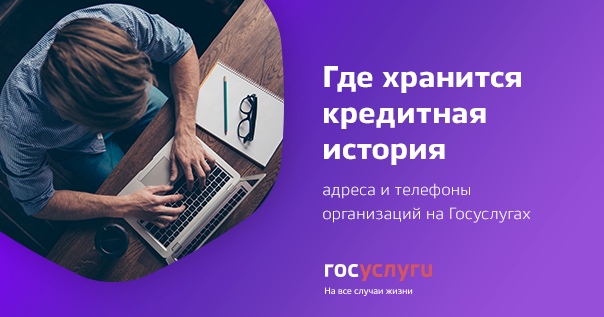 